Doplňující plachetní směrnice pro závodMODRÝ HROZENILCA 4.7CTL 202145, 22. – 23. 8. 2020YachtClub Dyje z.s., Nové Mlýny, Pavlov[DP]	Značka „[DP]“ v pravidle znamená, že trest za porušení tohoto pravidla může být, podle volného uvážení protestní komise, nižší než diskvalifikace.[NP]	Značka „[NP]“ v pravidle znamená, že na porušení tohoto pravidla nemůže podán protest jinou lodí nebo žádost o nápravu. 1	ZMĚNY PLACHETNÍCH SMĚRNICJakékoliv změny plachetních směrnic budou vyvěšeny nejpozději 45 minut před tím, než vstoupí v platnost, s výjimkou, že jakákoliv změna časového plánu bude vyvěšena do 21.00 h. před dnem, kdy nabude platnosti.2	ZNAMENÍ DÁVANÁ NA BŘEHU2.1	Znamení dávaná na břehu budou vztyčena na vlajkovém stožáru v areálu YC Dyje. Znamení platná pro lodní třídu ILCA 4.7 budou vyvěšována pod plamencem 2 (ICS).2.2	Když je plamenec AP (ICS) vyvěšen na břehu, je „1 minuta“ zaměněna za „ne méně než 30 minut“ v závodním znamení AP (ZPJ).3.	ČASOVÝ PLÁN ROZJÍŽDĚK3.1	Počet plánovaných rozjížděk je 8. Pro platnost závodu musí být uskutečněna alespoň 1 rozjížďka. Pro splnění koeficientu 7 musí být dokončeny minimálně 3 rozjížďky.3.2	Časový plánPátek 21. 8. 202020.15 – 21.15	  RegistraceSobota 22. 8. 20208.00 – 8.30	Registrace závodníků9.00	Slavnostní zahájení závodu10.30	Vyzývací znamení 1. rozjížďky dneNeděle 23. 8. 20208.30	Briefing se závodníky9.30	Vyzývací znamení 1. rozjížďky dne	Slavnostní ukončení závodu, vyhlášení výsledků[NP] Žádná rozjížďka nebude startována v neděli 23. 8. 2020 po 16:00 hod.4	VLAJKA TŘÍDYTřídovou vlajkou je pro lodní třídu ILCA 4.7 vlajka se symbolem Laser na modrém podkladu.5	DRÁHY5.1	Dráha bude následující									(1)		(2)		(ZK) --- cíl --- (f)									(4) 							(s) ---- start ----- (ZK)                      		(3S)   (3P)ILCA 4.7:          Start – 1 – 4 – 1 – 4 – 1 – 2 – 3S/3P – CílZkrácená dráha (v případě signalizace vlajkou „S“ společně s vyzývacím znamením:ILCA 4.7:          Start – 1 – 4 – 1 – 2 – 3S/3P – Cíl5.2	Značky (3S) a (3P) tvoří bránu, značky dráhy (1), (2) a (4) musí být obepluty levobokem.5.3	Na úseku dráhy mezi značkou (2) a bránou (3S)(3P) je zakázáno proplout cílovou čárou z jakéhokoliv směru.6	ZNAČKY6.1	Značky (1), (2) a (4) budou červené nafukovací válcové bójky. Značky (3S), (3P) budou nafukovací válcové bójky s textem ZUBR.6.2	Startovní značka (s) žlutý nafukovací balón.6.3	Cílová značka (f) modrý nafukovací balón.6.4	Závodní komise může bez signalizace posunout značku dráhy před tím, než první loď otočí předchozí značku (která zahajuje úsek ke značce, která je posouvána). Toto je změna pravidla 33 ZPJ.6.5	Číselné označení na značkách nemá význam, rozhodující je dráha uvedená v těchto směrnicích.7	START7.1	[NP] Loď, startující později než 4 minuty po svém startovním znamení bude bodována jako nestartující (DNS). To je doplnění pravidla A5 ZPJ.7.2	[NP] Žádná rozjížďka nebude startována v případě, že síla větru nedosáhne hranice minimálně 2,5 m/s, měřeno na úrovni paluby. 8	TRESTY8.1	Během závodu bude uplatněn dodatek P ZPJ (Speciální procedury pro pravidlo 42 ZPJ). Při uplatnění dodatku P ZPJ platí pravidlo P2.1 ZPJ pro první a každý další trest, pravidla P2.2 a P2.3 ZPJ nebudou uplatněna. 8.2	Během závodu bude uplatněn dodatek T ZPJ (Dobrovolné tresty a Arbitráž).9	ČASOVÉ LIMITY 9.1	Časový limit rozjížďky je 60 minut.9.2	Cílový limit je 15 minut.10	BODOVÁNÍPokud je dokončeno méně než 5 rozjížděk, bodové hodnocení lodě bude součet hodnocení z jednotlivých rozjížděk.11	[DP][NP] BEZPEČNOSTZávodníci mladší 18 let jsou povinni mít řádně upevněnou záchrannou vestu od vyplutí až do přistání. Výjimkou jsou úkony nezbytně nutné k vykonání fyziologických potřeb a převlékání. Tato výjimka platí pouze za předpokladu, že loď není závodící. Nedodržení tohoto ustanovení může mít za následek diskvalifikaci.12	[DP][NP] PODPŮRNÉ ČLUNY12.1	Povolení provozu doprovodných člunů se řídí Vypsáním závodu. Čluny, kterým bylo pořadatelem umožněno plout v prostoru závodu, se musí registrovat u Závodní komise.12.2	Čluny se musí pohybovat mimo závodní prostor všech tříd, navíc nesmí překážet jakékoliv závodící lodi.12.3	Závodní prostor je definován jako prostor vytýčený značkami dráhy.12.4	Porušení instrukcí 12.1 a 12.2 může mít za následek diskvalifikaci lodí, které k doprovodnému člunu patřily.12.5	Instrukce 12.4. neplatí při záchranných operacích. Aktivace záchranné operace je signalizována na startovní lodi vytažením vlajky „Plamenec 0“ (ICS) bez zvukového znamení. Ukončení záchranných operací je signalizováno spuštěním vlajky „Plamenec 0“ (ICS) bez zvukového znamení. Pokud to bude technicky možné, tak budou doprovodné čluny na tuto situaci upozorněny pomocí VHF na kanále 72.Oficiální elektronická nástěnka:https://www.sailing.cz/noticeboard/202145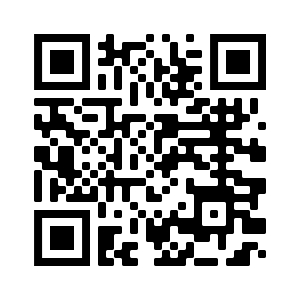 Oficiální nástěnka protestní komise:https://www.racingrulesofsailing.org/events/1279/event_links?name=modry-hrozen-optimist-ilca-4-7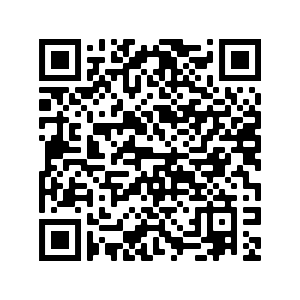 